Plats för arrangörens eget försättsblad!PM 1Arrangör och GymnastikförbundetsTrupptävlingskommittéhälsar digVÄLKOMMEN TILLTävlingDatum 2022OrtInformationInformation kan fås genom:Viktiga datumXX/XX	Sista dag att skicka in bekräftelse på anmälan och beställningarXX/XX	Sista dag att skicka in beställning på kläderXX/XX	Sista dag att betala mat och logiXX/XX	Sista dag att betala kläderXX/XX	PM2 går ut, inklusive definitivt detaljerat tidsschema och startordning Det är viktigt att ni respekterar deadlines för arrangörsföreningens skull. Fyll i samtliga handlingar noga. 
OBS! Arrangören äger rätt att neka för sent inkomna beställningar av kost och logi eller ta ut en förseningsavgift på 500:-/trupp. Beställningarna är bindande.Tävlings- och träningstiderSe bilaga 1 och gällande Arrangörsreglemente. Anmälda lagSe bilaga 2. Anmälan och beställningarBekräftelse på anmälan och beställningar ska vara oss tillhanda senast den dd/mm. Insändes per mail. Anmälan och beställningar är bindande. Arrangören äger rätt att neka för sent inkomna beställningar av kost och logi eller ta ut en förseningsavgift på 500:-/trupp. Se bilaga 3 (Anmälan) och bilaga 4 (Beställningar).RedskapsinformationHallen kommer att vara utrustade med (ange alla redskap + ”riktning” på eventuella friståendevåder på de tävlingar de används):XX.Redskapsskiss hittar ni i bilaga 5. Observera att tävlande förening endast har rätt att medföra egen trampett. Om truppen medför egen trampett ska den vara tillgänglig för alla tävlande trupper under den egna poolen. Om trampetten inte kommer att finnas kvar under övriga pooler/final ska trampetten avlägsnas från hallen direkt efter egen pool.  Ansvarig ledare ska kontrollera Redskapsreglementet inför tävlingen, bland annat för att vara säker på att den egna trampetten är godkänd. I samband med förträningen kontaktar respektive trupps ledare redskapsansvarige om sina redskapsönskemål, uppställning och eventuell hjälp under tävlingen. Det är ledaren som är ytterst ansvarig för att redskapen står rätt inför varje tävlingsframträdande.Reglementen och bestämmelserDetta material finns på Gymnastikförbundets hemsida: www.gymnastik.se. Det är ledarens ansvar att ta del av samtliga reglementen och bestämmelser samt att kontrollera på hemsidan att man har den senaste versionen av dessa inför varje tävling. LedarsamlingSe tidsschema för helgen (bilaga 1).Slutgiltig startordningSlutgiltig startordning tas fram på Gymnastikförbundets kansli, tävlingsavdelningen den dd/mm (dagen efter efteranmälan går ut). Skillnaderna från den preliminära lottade startordningen kommer att vara marginella. Tävlingslicens/UtbildningskravAlla gymnaster ska ha giltig tävlingsförsäkring. Vid ackreditering skall ansvarig ledare bevisa att alla gymnaster har en giltig tävlingslicens genom att visa upp ett utdrag från Pensums register. Utdraget ska endast innehålla aktuella gymnaster (inte hela föreningens gymnaster) och gymnasterna ska skrivas i denna ordning även på deltagarlistan. Gymnaster som saknar tävlingslicens kommer inte att bli ackrediterade och får inte ställa upp i tävlingen. Deltagarlistan ska fyllas i i onlinesystemet tariff för bedömningsunderlag, skrivas ut och signeras av ansvarig tränare, deltagarlistan ska lämnas in vid ackreditering.Enligt Utbildningskrav Tävling ska en mottagare ha giltig licens för säkerhetspassning på tumbling som motsvarar den nivå som gymnasterna tävlar på. På trampett från fri voltrotation ska två mottagare stå på nedslagsbädden varav en mottagare ska ha giltig licens för säkerhetspassning som motsvarar den nivå som gymnasterna tävlar på. Tränarnas utbildningsnivå fylls i på deltagarlistan. Utbildningskrav: https://www.gymnastik.se/Utbildning/kravlicenserochdispenser/Utbildningskrav/ Regler vid skadaDetta gäller på tävlingar som döms på CoP – ta bort denna text vid en Nat.BR tävlingOm en skada uppkommer under tävlingen, som innebär att gymnasten inte kan fullfölja tävlingen och att truppen behöver ändra en svårighet i fristående, har de tillåtelse att göra detta. Ändringen av svårighet sker efter godkännande av TTK-representanten baserat på utlåtande från tävlingens sjukvårdare gällande skadan.Om skada uppkommer under förträning ska ändringen genomföras innan tävlingsstart.Om skada uppkommer efter tävlingsstart ska ändringen genomföras snarast, dock senast innan laget före i startordningen startar sitt framträdande.Justeringen görs i samråd med TTK-representanten direkt på bedömningsunderlaget efter att skadan godkänts av TTK-representanten och sjukvårdaren.Dopingklassade läkemedel Gymnastikförbundet står bakom en dopingfri tränings- och tävlingsverksamhet. Det innebär att du som deltagare (aktiv, ledare, domare eller funktionär) bör ta del av information gällande regler kring antidoping. Du kan läsa Gymnastikförbundets Antidopingprogram och mycket mer på Gymnastikförbundets hemsida här: https://www.gymnastik.se/forening/halsa/Antidoping/Via Antidoping Sverige kan du få mer information: https://www.antidoping.se/Se om din medicin är dopingklassad här: https://rodgronalistan.antidoping.se/index.aspHar du några frågor – kontakta antidoping@gymnastik.seDomareGymnastikförbundet tillsätter domare enligt gällande Bedömningsreglemente Trupp för Trupptävlingar.PM 2Under vecka XX kommer PM 2 att sändas ut och innehåller startordning, träningstider, mattider etc.Hämtning av materialDeltagarkort och deltagarplaketter etc. hämtas ut vid ankomst på XX. Om man bor i skolsal erläggs depositionsavgift på 300:- vid ankomsten för eventuell städning av logi.TävlingshallTävlingarna kommer att ske i XX. Skiss på hallen bifogas (se bilaga 5).TräningshallXX.  Mat, logi och beställningarSe information som gick ut i inbjudan om beställningar för mat, logi och eventuell transport.Beställningar ska vara oss till handa via mail till XX senast den dd/mm. Webbsändning – denna text ska finnas med om tävlingen ska webbsändas Tävlingen kommer att webbsändas via XX.Inom gymnastiken har streaming av tävlingar och andra events blivit ett mycket uppskattat verktyg för gymnaster och supportrar för att följa och sprida sporten. Streaming görs av externa bolag och när gymnasterna tävlar i lag presenteras inga personnamn i ljud eller bild (domare undantaget). I de individuella grenarna presenteras emellertid de enskilda gymnasterna av speaker på plats. Gymnastiken ska vara en tillgänglig idrott, så även för de med skyddad identitet. Om ni har deltagare med skyddad identitet så finns möjlighet att höra av sig till förbund, kommitté eller arrangör. Om den situationen uppstår söker vi en lösning tillsammans med vårdnadshavare, förening och streamingföretag. wwwBesök gärna vår hemsida, XX (föreningens hemsida)AnmälningsavgiftGymnastikförbundet fakturerar anmälningsavgiften efter tävlingen är genomförd.Administrativ avgiftArrangören äger rätt att ta ut en administrativ avgift på 500 kr/trupp (för tävlingar med max 12 gymnaster), 	600 kr/trupp (för tävlingar med max 16 gymnaster), 700 kr/trupp (för tävlingar med max 18 gymnaster). Administrativ avigt ska betalas utav alla lag oavsett om man beställer mat och/eller logi. Administrativ avgift betalas per lag. Se beställningsblankett, bilaga 4. GDPRI och med anmälan till tävling så godkänner du att personuppgifter så som kontaktuppgifter till föreningen, din mailadress och telefonnummer behandlas och lagras av Gymnastikförbundet. Vi behandlar dessa kontaktuppgifter för att kunna skicka ut tävlingsinformation till tävlingen som ni anmäler er till.  Ändamål med behandling av personuppgifter i samband med tävlingsanmälanTävlingsadministrationFörbunds- och föreningsadministrationAvgiftshanteringLicensadministrationLagringstiden för dina personuppgifter varierar utifrån vad uppgifterna behövs till. Utgångspunkten är att uppgifter inte ska sparas längre än vad som behövs för aktuellt ändamål.Slutligen…	önskar vi dig lycka till med träning och förberedelser inför tävlingen. Vi ser fram emot att få träffa dig och uppleva spännande tävlingar.VARMT VÄLKOMNA!XX.Bilagor:1. Tävlings- och träningsschema		5. Skiss över tävlingshallen + redskapsskiss2. Anmälda lag					6. Karta3. Bekräftelse på anmälan				4. Beställningslista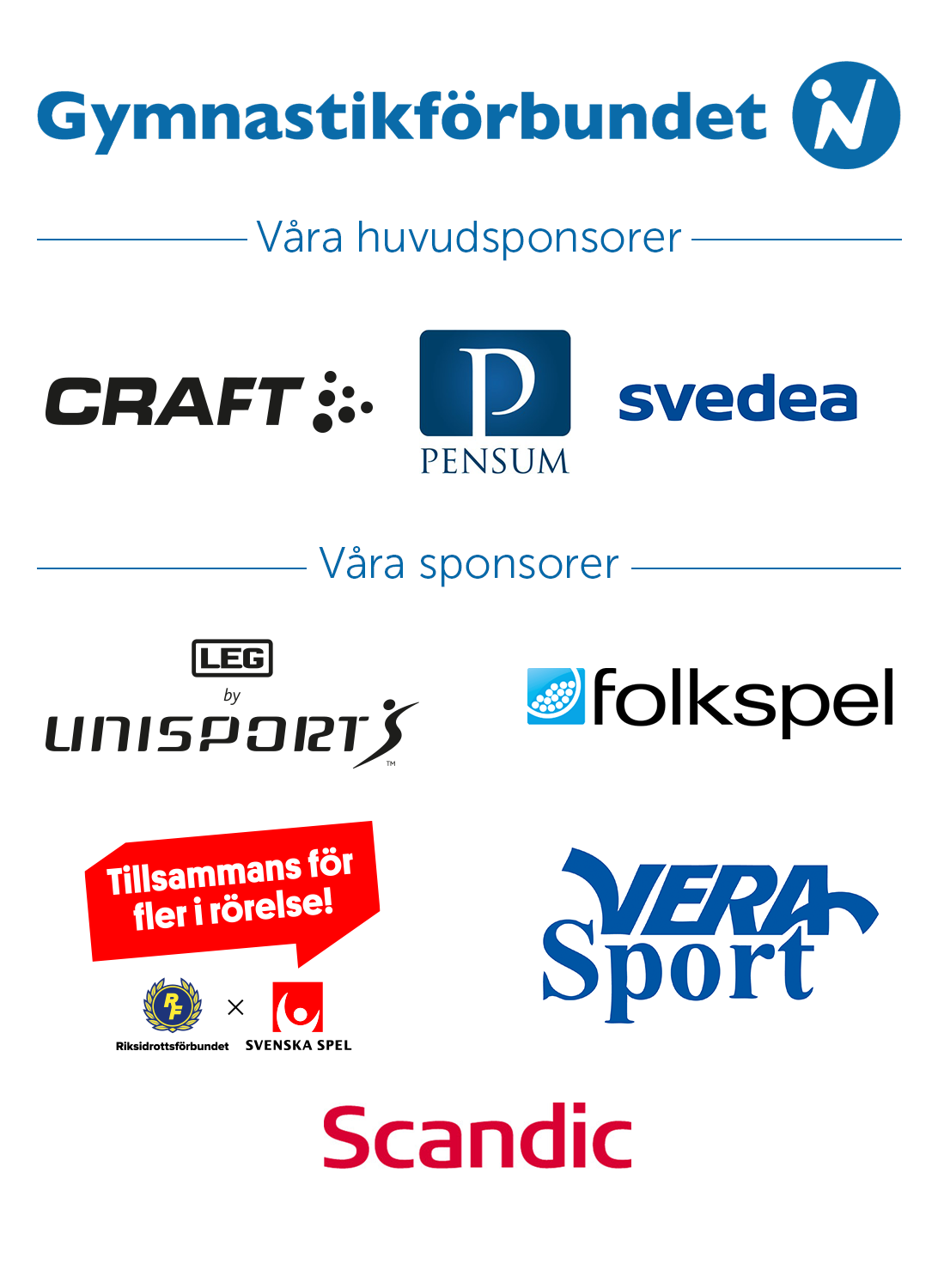 TävlingsledareFörenings kansliNamnTelefonnummer: nummerTelefonnummer: nummerE-mail: mail      E-mail: mail Web: hemsida